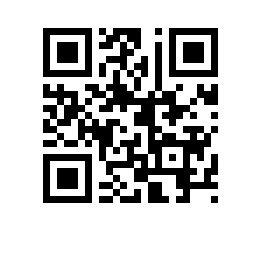 О порядке подготовки и проведения конкурса на замещение должностей педагогических работников, относящихся к профессорско-преподавательскому составу в НИУ ВШЭ – ПермьВ соответствии с Положением о порядке замещения должностей педагогических работников, относящихся к профессорско-преподавательскому составу, утвержденным приказом Министерства образования и науки Российской Федерации от 23.07.2015 № 749ПРИКАЗЫВАЮ:Объявить не позднее 04.03.2022 в средствах массовой информации конкурс на замещение должностей педагогических работников, относящихся к профессорско-преподавательскому составу НИУ ВШЭ – Пермь, согласно списку вакансий (приложение).Ученому секретарю НИУ ВШЭ – Пермь, руководителям структурных подразделений, осуществляющих образовательную деятельность, разместить 
до 10.03.2022 настоящий приказ на интернет – страницах соответствующих департаментов, кафедр, а также на интернет – странице ученого совета 
НИУ ВШЭ – Пермь корпоративного сайта (портала) НИУ ВШЭ.Руководителям структурных подразделений, осуществляющих образовательную деятельность:3.1.	организовать в срок до 04.04.2022 прием заявлений на участие в конкурсе претендентов на замещение должностей педагогических работников, относящихся к профессорско-преподавательскому составу с приложением комплекта документов, подтверждающих соответствие претендента квалификационным требованиям, и документов, подтверждающих отсутствие ограничений на занятие трудовой деятельностью в сфере образования, предусмотренных законодательными и иными нормативными правовыми актами;3.2.	провести до 20.04.2022 обсуждение претендентов на должности педагогических работников, относящихся к профессорско-преподавательскому составу на заседаниях структурных подразделений, осуществляющих образовательную деятельность, на основании поданных документов и представить ученому секретарю НИУ ВШЭ – Пермь Андриановой Т.А. выписки из протоколов заседаний структурных подразделений, осуществляющих образовательную деятельность, с рекомендациями по каждому претенденту.Провести конкурс педагогических работников, относящихся к профессорско-преподавательскому составу, на заседании ученого совета 
НИУ ВШЭ – Пермь 09.06.2022 года с организацией голосования с использованием электронного Сервиса для тайного голосования по конкурсному отбору на должности ППС НИУ ВШЭ.Контроль исполнения приказа оставляю за собой.Директор										Г.Е. Володина